 Паспорт продукта Вклад 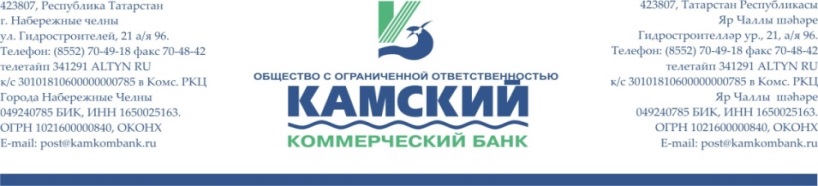 	   Продукт  «Онлайн»                Условия привлечения денежных средств во вклады:                                       post@kamkombank.ru                                            wwwkamkombank.ru                                       Не является офертой. Не является рекламой.Кредитная организация: ООО «Камкомбанк» (ИНН: 1650025163, ОГРН: 1021600000840) Контактная информация: адрес регистрации: 423800, Республика Татарстан, город Набережные Челны, улица Гидростроителей, дом 218 800 2000 438; 8(8552)704- 594Официальный сайт wwwkamkombank.ruСумма вклада  Минимальная сумма первоначального взноса -10 000 рублейВалюта вклада Российский рубльСрок вклада      360 днейВозможность дистанционного обслуживания даМинимальная гарантированная процентная ставка 3,000% годовыхМаксимально возможная процентная ставка 3,000% годовыхДополнительные условия, влияющие на процентную ставку нетПорядок начисления и получения процентов ежемесячноВозможность пополнения да, управлять данным вкладом возможно в мобильном приложенииРасходные операции нетБанк не вправе в одностороннем порядке изменять условия договора, за исключением процентной ставки согласно нормам Гражданского кодекса Российской ФедерацииДля потребителя отсутствуют комиссии и расходы в связи с приобретением продукта. Денежные средства по совокупности вкладов и остатков на счетах физических лиц в соответствии с Федеральным законом «О страховании вкладов физических лиц в банках Российской Федерации» застрахованы исключительно в пределах суммы 1 400 000.00 (Один миллион четыреста тысяч рублей 00 копеек) Расторжение договора банковского вклада является основанием закрытия вклада клиентаКлиент может предъявить в банк обращение: В письменной форме посредством передачи в Банк лично уполномоченному сотруднику (секретарь- делопроизводитель, референт) по адресу: г.Набережные Челны, ул.Ггидростроителей, д. 21;  в электронном  виде посредством направления его по электронной почте на адрес Банка: post@kamkombank.ru; по телефону:  88002000438